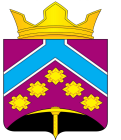 РОССИЙСКАЯ  ФЕДЕРАЦИЯКРАСНОЯРСКИЙ  КРАЙ  УЖУРСКИЙ   РАЙОНПРИРЕЧЕНСКИЙ СЕЛЬСКИЙ  СОВЕТ ДЕПУТАТОВРЕШЕНИЕ29.08.2018                                         п.Приреченск                                       № 23-89рО внесении изменений в решение №18-61р от 14.12.2017 «Об утверждении Положения о системе оплаты труда муниципальных служащих и выборных должностей администрации Приреченского сельсовета» (в редакции от 28.03.2018 № 20-73р)	В соответствии с Законом Красноярского края от 30.11.2017 № 4-1155 «О краевом бюджете на 2018 год и плановый период 2019-2020 годов», письмом Министерства финансов Красноярского края от 22.06.2018 №14-11/3801, Приреченский сельский Совет депутатов РЕШИЛ:Произвести с 1 сентября 2018 года индексацию (увеличение) должностных окладов выборных должностных лиц администрации Приреченского сельсовета на 20 процентов согласно приложения № 2 значение размеров должностных окладов муниципальных служащих и выборных должностей администрации Приреченского сельсовета.            2. Настоящее решение читать в новой редакции и вступает в силу со дня подписания, распространяется на правоотношения, возникшие с 01 сентября 2018 года и подлежит опубликованию в газете «Приреченские  вести».           3. Контроль за выполнением решения возложить на главу сельсовета Костяева А.В.Председатель сельского Совета депутатов                                                                                         А.П.Зиборов  Глава Приреченского сельсовета		               			                 А.В.КостяевПоложение О СИСТЕМЕ ОПЛАТЫ  ТРУДА МУНИЦИПАЛЬНЫХ СЛУЖАЩИХ  И ВЫБОРНЫХ ДОЛЖНОСТЕЙ АДМИНИСТРАЦИИ  ПРИРЕЧЕНСКОГО СЕЛЬСОВЕТА1. Общие положения1.1 Настоящее положение разработано в соответствии с Законом Красноярского края от 30.11.2017г. № 4-1155 «О   краевом бюджете на 2018 год и плановый период 2019-2020 годов»1.2 Размеры и условия оплаты труда муниципальных служащих и выборных должностей администрации Приреченского сельсовета, установленные законами и иными нормативными правовыми актами субъекта Красноярского края, а также нормативными правовыми актами органа местного самоуправления не могут быть ухудшены по сравнению с Трудовым кодексом РФ, федеральными законами и иными нормативными актами Российской Федерации.1.3 Индексация (увеличение) размеров оплаты труда муниципальных служащих  и выборных должностей осуществляется   в соответствии с законом края о краевом бюджете на соответствующий финансовый год, путем внесения изменений в настоящее Положение.2. Оплаты труда муниципальных служащих и  выборных должностей2.1 Значения размеров оплаты труда муниципальных служащих и выборных должностей администрации Приреченского сельсовета и ее структурных подразделений состоят из предельных значений размеров составных частей денежного содержания. 2.2 В состав денежного содержания включаются:а) должностной оклад;б) ежемесячная надбавка за классный чин;в) ежемесячная надбавка за особые условия муниципальной службы;г) ежемесячная надбавка за выслугу лет;д) ежемесячное денежное поощрение;е) ежемесячная процентная надбавка к должностному окладу за работу со сведениями, составляющими государственную тайну;ж) премии;з) единовременная выплата при предоставлении ежегодного оплачиваемого отпуска;и) материальная помощь.2.3 На денежное содержание начисляются районный коэффициент, процентная надбавка к заработной плате за стаж работы в районах Крайнего Севера, в приравненных к ним местностях и иных местностях края с особыми климатическими условиями, размер которых не может превышать размер, установленный федеральными и краевыми нормативными правовыми актами.2.4 Значения размеров должностных окладов муниципальных служащих устанавливаются  в соответствии с приложением 2 к настоящему решению3. Надбавка за классный чин3.1 Размеры ежемесячной надбавки за классный чин к должностным окладам составляют:а) за классный чин     1-го класса –35 процентов;б) за классный чин     2-го класса –33 процента;в) за классный чин     3-го класса – 25 процентов.3.2 Надбавки за классный чин  выплачиваются после присвоения муниципальным служащим соответствующего классного чина  в порядке, установленном законом Красноярского края.4. Надбавка за особые условия муниципальной службы4.1 Значения размеров ежемесячной надбавки за особые условия муниципальной службы составляют (в процентах от должностного оклада):Группа должности:Высшая                               70Главная и ведущая            от10до  60Старшая и младшая          от10до  404.2 Ежемесячная надбавка за особые условия муниципальной службы устанавливается при назначении на муниципальную должность, при перемещении на другую муниципальную должность и других случаях с  обязательным учетом профессиональной подготовки, опыта работы по специальности и занимаемой должности и в пределах расчетного фонда оплаты труда. 4.3 Ежемесячная надбавка за особые условия муниципальной службы устанавливается распоряжением главы сельсовета  в процентах к должностному окладу:заместителям главы;специалистам.Распоряжение, которым установлена ежемесячная надбавка за особые условия муниципальной службы, объявляется муниципальному служащему под роспись.4.4 Ежемесячная надбавка за особые условия муниципальной службы  выплачивается за истекший месяц одновременно с выплатой денежного содержания за истекший месяц.4.5 Ежемесячная надбавка за особые условия муниципальной службы  выплачивается в пределах установленного фонда оплаты труда, порядок формирования которого определяется муниципальными правовыми актами представителя нанимателя(работодателя).5. Надбавка за выслугу лет5.1 Размеры ежемесячной надбавки за выслугу лет на муниципальной службе к должностному окладу составляют:а) при стаже муниципальной службы от 1 до 5 лет – 10 процентов;б) при стаже муниципальной службы от 5 до 10 лет – 15 процентов;в) при стаже муниципальной службы от 10 до 15 лет – 20 процентов;г) при стаже муниципальной службы свыше 15 лет – 30 процентов.5.2 До принятия закона края, регулирующего вопросы определения стажа муниципальной службы, стаж муниципальной службы исчисляется в соответствии с указом Президента Российской Федерации, регулирующим порядок исчисления стажа государственной гражданской службы.6. Ежемесячное денежное поощрение6.1 Размер ежемесячного денежного поощрения муниципальных служащих составляет 2,3 должностных окладов по всем группам должностей.6.2 Денежное поощрение по группам должностей устанавливается распоряжением главы сельсовета (руководителя структурного подразделения) в пределах установленного фонда оплаты труда.7. Ежемесячная процентная надбавка за работу со сведениями, составляющими государственную тайну7.1 Дополнительно к ежемесячной процентной надбавке, предусмотренной пунктом 1 настоящего раздела, муниципальным служащим, к должностным обязанностям, которых относится обеспечение защиты сведений, составляющих государственную тайну, устанавливается ежемесячная процентная надбавка к должностному окладу за стаж  службы в структурных подразделениях по защите государственной тайны в следующих  размерах:при стаже от 1 до 5 лет – 5 процентов к должностному окладу;при стаже от 5 до 10 лет – 10 процентов к должностному окладу;при стаже от 10 лет и выше – 15 процентов к должностному окладу.В стаж службы муниципальных служащих структурных подразделений по защите государственной тайны, дающий право на получение указанной надбавки, включается время работы в структурных подразделениях по защите государственной тайны других органов местного самоуправления, органов государственной власти и организаций.7.3 Выплата ежемесячной процентной надбавки за работу со сведениями, составляющими государственную тайну, осуществляется в пределах установленного фонда оплаты труда, порядок формирования которого определяется муниципальными правовыми актами представителя нанимателя (работодателя).8. Порядок и условия премирования муниципальных служащих8.1 Премирование муниципальных служащих производится в целях усиления их материальной заинтересованности в повышении качества выполнения задач, возложенных на администрацию Приреченского сельсовета, в целях усиления мотивации для повышения эффективности и качества деятельности служащих, достижения конкретных результатов работы.       8.2 Муниципальным служащим устанавливаются следующие виды поощрений: за успешное и добросовестное исполнение муниципальным служащим своих должностных обязанностей, продолжительную и безупречную службу, выполнение заданий особой важности и сложности.                   При наличии экономии средств по фонду оплаты труда муниципальным служащим может быть выплачено единовременное поощрение в связи с памятными, юбилейными (50, 60 лет со дня рождения) и праздничными датами в размере одного месячного должностного оклада.8.3 Премии за выполнение особо важных и сложных заданий выплачиваются муниципальным служащим за своевременное и качественное исполнение задания, за проявленную инициативу при выполнении задания, с учетом обеспечения задач и функций исполнительного органа.8.4 Премирование муниципальных служащих по итогам работы за год производится с учетом фактически отработанного муниципальным служащим в расчетном периоде времени и его личного вклада в результаты деятельности администрации сельсовета либо структурного подразделения.8.5 К премированию по итогам работы за год не представляются муниципальные служащие, находящиеся на муниципальной службе менее трех месяцев.8.6 Конкретные размеры премии муниципальным служащим определяются в пределах фонда оплаты труда и максимальными размерами  ограничиваются.8.7 Оценка результатов службы для целей премирования производится в зависимости от:степени и качества выполнения муниципальными служащими возложенных на них должностных обязанностей, степени и качества выполнения муниципальными служащими в пределах их должностных обязанностей плана работы структурного подразделения или плана работы исполнительного органа, индивидуальных планов работы муниципального служащего;степени и качества выполнения муниципальными служащими поручений Главы сельсовета, поручений (заданий) заместителей Главы, иных руководителей;степени и качества исполнения муниципальными служащими служебного распорядка;степени и качества исполнения муниципальными служащими сроков рассмотрения обращений, заявлений граждан, сроков исполнения документов;оценки со стороны контролирующих органов.При определении размера премии могут быть учтены такие обстоятельства, как подготовка на высоком организационном уровне сельских мероприятий, напряженная деятельность по разработке особо важных проектов, программ, выполнение с надлежащим качеством обязанности отсутствующего муниципального служащего, оказание помощи в работе с муниципальными служащими, проходящими испытание, другие положительные и значительные результаты работы.8.8 Премирование муниципальных служащих осуществляется в пределах установленного фонда оплаты труда на основании распоряжения главы сельсовета (руководителя структурного подразделения).8.9 Муниципальные служащие, отстраненные от занимаемой должности муниципальной службы к премированию не представляются.9. Порядок и условия единовременной выплаты при предоставлении ежегодного оплачиваемого отпуска 9.1 Муниципальным служащим один раз в год при предоставлении ежегодного оплачиваемого отпуска производится единовременная выплата в размере 3,5 должностного оклада. Единовременная выплата производится по распоряжению главы сельсовета (руководителя структурного подразделения) одновременно с предоставлением ежегодного оплачиваемого отпуска.9.2 Единовременная выплата при предоставлении ежегодного оплачиваемого отпуска производится с учетом районного коэффициента и процентной надбавки к заработной плате за стаж работы в районах Крайнего Севера и приравненных к ним местностях, в иных местностях края с особыми климатическими условиями.9.3 В исключительных случаях, когда муниципальному служащему ежегодный оплачиваемый отпуск не предоставлен и перенесен на следующий год, единовременная выплата при предоставлении ежегодного оплачиваемого отпуска, не выплаченная в течение текущего календарного года, подлежит выплате муниципальному служащему на основании распоряжения нанимателя (работодателя), в последнем месяце календарного года пропорционально отработанному времени.9.4 При увольнении с муниципальной службы муниципальному служащему одновременно с выплатой денежной компенсации за неиспользованные дни отпуска выплачивается неполученная муниципальным служащим единовременная выплата при предоставлении ежегодного оплачиваемого отпуска пропорционально отработанному времени.10. Порядок и условия единовременной выплаты материальной помощи10.1 Основанием для выплаты единовременной материальной помощи являются:смерть близких родственников (родители и дети, дедушки, бабушки и внуки), а также полнородные и неполнородные братья и сестры), супруга(супруги).бракосочетание;рождение ребенка.10.2 Размер материальной помощи (с учетом районного коэффициента, процентной надбавки к заработной плате за стаж работы в районах Крайнего Севера и приравненных к ним местностях, в иных местностях края с особыми климатическими условиями), оказываемой муниципальному служащему в течение календарного года, не должен превышать пяти тысяч рублей по каждому из оснований, предусмотренных пунктом 10.1.10.3 Выплата материальной помощи производится с учетом районного коэффициента и процентной надбавки к заработной плате за стаж работы в районах Крайнего Севера и приравненных к ним местностях, в иных местностях края с особыми климатическими условиями, в пределах средств, предусмотренных на указанные цели при формировании фонда оплаты труда муниципальных служащих.10.4 Выплата производится по распоряжению главы сельсовета (руководителя структурного подразделения) по письменному заявлению муниципального служащего. В заявлении указывается основание для выплаты материальной помощи, к заявлению прилагаются документы, удостоверяющие фактические основания для предоставления материальной помощи.11. Временная компенсирующая выплата11.1 До присвоения муниципальному служащему квалификационного разряда размер денежного поощрения, установленный пунктом 7, увеличивается на 0,25 должностного оклада.12. Вступление настоящего Положения в силу12.1 Настоящее Положение применяется к правоотношениям возникающим с 01 сентября 2018 года.ЗНАЧЕНИЯ РАЗМЕРОВ ДОЛЖНОСТНЫХ ОКЛАДОВ МУНИЦИПАЛЬНЫХ СЛУЖАЩИХ И ВЫБОРНЫХ ДОЛЖНОСТЕЙ АДМИНИСТРАЦИИ  ПРИРЕЧЕНСКОГО СЕЛЬСОВЕТАПриложение № 1 к решению Приреченского сельского Совета депутатов № 23-89р от 29.08.2018г.                                                                                                             Приложение № 2                                                                                          к решению Приреченского                                                                                        сельского Совета депутатов                                                                                           № 23- 89р от 29.08.2018г.Наименование    
должности                                         VIII Заместитель главы местной  администрации      4030Главный бухгалтер  3646Специалист 1-й   категории          3286